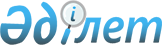 О внесении изменений и дополнений в приказ Председателя Агентства Республики Казахстан по регулированию естественных монополий и защите конкуренции от 19 марта 2003 года N 82-ОД "Об утверждении Инструкции 
по утверждению тарифов (цен, ставок сборов) и тарифных смет на услуги (товары, работы) субъектов естественных монополий"
					
			Утративший силу
			
			
		
					Приказ Председателя Агентства Республики Казахстан по регулированию естественных монополий от 29 марта 2005 года N 108-ОД. Зарегистрирован Министерством юстиции Республики Казахстан 30 марта 2005 года N 3527. Утратил силу приказом Председателя Агентства Республики Казахстан по регулированию естественных монополий от 19 июля 2013 года № 215-ОД      Сноска. Утратил силу приказом Председателя Агентства РК по регулированию естественных монополий от 19.07.2013 № 215-ОД (вводится в действие по истечении десяти календарных дней после дня его первого официального опубликования).      В соответствии с подпунктом 5) статьи 14-1 Закона Республики Казахстан "О естественных монополиях" и подпунктом 1) пункта 18 Положения об Агентстве Республики Казахстан по регулированию естественных монополий, утвержденного постановлением Правительства Республики Казахстан от 28 октября 2004 года N 1109, ПРИКАЗЫВАЮ: 

     1. Внести в приказ Председателя Агентства Республики Казахстан по регулированию естественных монополий и защите конкуренции от 19 марта 2003 года N 82-ОД "Об утверждении Инструкции по утверждению тарифов (цен, ставок сборов) и тарифных смет на услуги (товары, работы) субъектов естественных монополий" (зарегистрированный в Реестре государственной регистрации нормативных правовых актов Республики Казахстан за N 2256, опубликованный 17 мая 2003 года в "Официальной газете", внесены изменения приказом Председателя Агентства Республики Казахстан по регулированию естественных монополий и защите конкуренции от 9 октября 2003 года N 253-ОД, зарегистрированным в Реестре государственной регистрации нормативных правовых актов Республики Казахстан за N 2533, приказом Председателя Агентства Республики Казахстан по регулированию естественных монополий и защите конкуренции от 14 ноября 2003 года N 269-ОД, зарегистрированным в Реестре государственной регистрации нормативных правовых актов Республики Казахстан за N 2608, приказом и.о. Председателя Агентства Республики Казахстан по регулированию естественных монополий и защите конкуренции от 19 июля 2004 года N 322-ОД, зарегистрированным в Реестре государственной регистрации нормативных правовых актов Республики Казахстан за N 3011, приказом Председателя Агентства Республики Казахстан по регулированию естественных монополий от 14 декабря 2004 года N 493-ОД, зарегистрированным в Реестре государственной регистрации нормативных правовых актов Республики Казахстан за N 3370) следующие изменения и дополнения: 

     заголовок изложить в следующей редакции: 

     "Об утверждении Правил утверждения тарифов (цен, ставок сборов) и тарифных смет на регулируемые услуги (товары, работы) субъектов естественных монополий"; 

     в пункте 1 слова "прилагаемую Инструкцию по утверждению тарифов (цен, ставок сборов) и тарифных смет на услуги (товары, работы) субъектов естественных монополий" заменить словами "прилагаемые Правила утверждения тарифов (цен, ставок сборов) и тарифных смет на регулируемые услуги (товары, работы) субъектов естественных монополий"; 

     в Инструкции по утверждению тарифов (цен, ставок сборов) и  тарифных смет на услуги (товары, работы) субъектов естественных монополий, утвержденной указанным приказом: 

     заголовок изложить в следующей редакции: 

     "Правила утверждения тарифов (цен, ставок сборов) и тарифных смет на регулируемые услуги (товары, работы) субъектов естественных монополий"; 

     по всему тексту Инструкции слова "услуги (товары, работы)", "услуг (товаров, работ)" заменить соответственно словами "регулируемые услуги (товары, работы)", "регулируемых услуг (товаров, работ)"; 

     по всему тексту Инструкции после слов "тарифов", "тарифа", "тарифы" дополнить соответственно словами "(цен, ставок сборов)", "(цены, ставки сбора)", "(цены, ставки сборов)"; 

     по всему тексту Инструкции слова "настоящей Инструкции", "настоящей Инструкцией" заменить соответственно словами "настоящих Правил", "настоящими Правилами", "настоящим Правилам"; 

     в правом верхнем углу приложений 1-28 к Инструкции слова "Инструкции по утверждению тарифов (цен, ставок сборов) на производство и предоставление услуг (товаров, работ) субъектами естественной монополии", "Инструкции об утверждении тарифов (цен, ставок сборов) и тарифной сметы на услуги субъектов естественных монополий" заменить словами "Правилам утверждения тарифов (цен, ставок сборов) и тарифных смет на регулируемые услуги (товары, работы) субъектов естественных монополий"; 

     пункт 1 изложить в следующей редакции: 

     "1. Правила утверждения тарифов (цен, ставок сборов) и тарифных смет на регулируемые услуги (товары, работы) субъектов естественных монополий (далее - Правила) определяют порядок утверждения и введения тарифов (цен, ставок сборов) и тарифных смет на регулируемые услуги (товары, работы) субъектов естественных монополий."; 

     в пункте 2: 

     подпункт 1) изложить в следующей редакции: 

     "1) уполномоченный орган - центральный государственный орган, осуществляющий контроль и регулирование деятельности в сферах естественных монополий, или областной (города республиканского значения, столицы) исполнительный орган в пределах установленной компетенции;"; 

     в подпункте 2) после слова "оказывающих" дополнить словом "регулируемые"; 

     подпункт 6) изложить в следующей редакции: 

     "6) тарифная смета - утверждаемые уполномоченным органом ежегодно и (или) на среднесрочный или долгосрочный период в разрезе регулируемых услуг (товаров, работ) показатели о статьях доходов и расходов, объемах оказываемых регулируемых услуг (товаров, работ) и другие экономические показатели деятельности субъекта естественной монополии по форме, утвержденной уполномоченным органом;"; 

     дополнить подпунктами 7), 8) и 9) следующего содержания: 

     "7) регулируемые услуги (товары, работы) субъекта естественной монополии - услуги (товары, работы), предоставляемые субъектом естественной монополии в сфере естественной монополии и подлежащие государственному регулированию уполномоченным органом, включая случаи предоставления услуг (товаров, работ) в виде передачи определенного товара потребителю; 

     8) тариф (цена, ставка сбора) - денежное выражение стоимости регулируемых услуг (товаров, работ) субъекта естественной монополии, утвержденное уполномоченным органом; 

     9) инвестиционный тариф (цена, ставка сбора) - утвержденный уполномоченным органом в рамках одного инвестиционного проекта тариф (цена, ставка сбора) или его предельный уровень на регулируемые услуги (товары, работы) субъекта естественной монополии, оказываемые на вновь созданных объектах, действующий до полной окупаемости вложенных инвестиций."; 

     абзац первый пункта 7 изложить в следующей редакции: 

     "7. Субъект естественной монополии за шестьдесят дней до введения тарифов (цен, ставок сборов) в действие вместе с заявкой предоставляет тарифную смету и проекты тарифов (цен, ставок сборов) на оказываемые им регулируемые услуги (товары, работы), а с заявкой на утверждение инвестиционного тарифа (цены, ставки сбора) - инвестиционный проект."; 

     в пункте 8: 

     в подпункте 17) слова "материальных, финансовых ресурсов, оборудования" заменить словами "товаров, работ"; 

     в подпункте 22) слова "монопольно высоких" заменить словами "или роста уровня"; 

     дополнить пунктом 8-1 следующего содержания: 

     "8-1. К заявке на утверждение инвестиционного тарифа (цены, ставки сбора) прилагаются: 

     1) утвержденный и согласованный в установленном порядке инвестиционный проект (программа); 

     2) решения конкурсных (тендерных) комиссий по закупке товаров, работ и услуг; 

     3) расчет прибыли на регулируемую базу задействованных активов; 

     4) информация о распределении прибыли; 

     5) планируемые объемы предоставляемых услуг, подтвержденные компетентным органом; 

     6) данные о проектной мощности субъекта естественной монополии; 

     7) информация по распределению денежных потоков; 

     8) проект инвестиционного тарифа (цены, ставки сбора)."; 

     в подпункте 4) пункта 11 после слов "конкурса (тендера)" дополнить словами ", а также требований о приобретении товаров, работ и услуг иными способами"; 

     пункт 13 изложить в следующей редакции: 

     "13. Проекты тарифов (цен, ставок сборов), инвестиционных тарифов (цен, ставок сборов) на услуги (товары, работы) субъектов естественных монополий рассматриваются уполномоченным органом в течение 45 дней при условии представления экономически обоснованных расчетов в соответствии с требованиями уполномоченного органа. Срок рассмотрения проектов тарифов (цен, ставок сборов), инвестиционных тарифов (цен, ставок сборов) исчисляется с момента подачи заявки."; 

     пункт 19 изложить в следующей редакции: 

     "19. Решение об утверждении или отказе в утверждении новых тарифов (цен, ставок сборов), инвестиционных тарифов (цен, ставок сборов) направляется уполномоченным органом субъекту естественной монополии не позднее 15 дней до момента введения их в действие."; 

     абзац первый пункта 20 изложить в следующей редакции: 

     "20. Введение новых тарифов (цен, ставок сборов), инвестиционных тарифов (цен, ставок сборов) осуществляется с первого числа квартала."; 

     дополнить пунктом 20-1 следующего содержания: 

     "20-1. Уполномоченный орган в своем решении об утверждении инвестиционного тарифа (цены, ставки сбора) указывает срок его действия."; 

     пункт 21 изложить в следующей редакции: 

     "21. Субъект естественной монополии обязан довести до сведения потребителя информацию об изменении тарифов (цен, ставок сборов), утверждении инвестиционных тарифов (цен, ставок сборов) не позднее, чем за 10 дней до введения их в действие."; 

     в абзаце первом пункта 25-1 слова ", за исключением случаев когда субъект естественной монополии выходит с заявкой об утверждении (изменении) тарифа (цены, ставки сбора)" исключить; 

     дополнить пунктом 25-2 следующего содержания: 

     "25-2. В случае, если субъект естественной монополии планирует представить заявку на утверждение (изменение) тарифа (цены, ставки сбора) с 1 апреля последующего (планируемого) года, данный субъект естественной монополии письменно уведомляет об этом уполномоченный орган за 30 дней до срока, указанного в пункте 25-1. При непредставлении в установленный законодательством срок заявки на утверждение (изменение) уровня тарифа (цены, ставки сбора) с 1 апреля текущего года, либо отклонении данной заявки, субъект естественной монополии не позднее 15 февраля текущего года представляет в уполномоченный орган проект тарифной сметы на текущий календарный год."; 

     в пункте 26: 

     подпункт 5) дополнить словами "с приложением подтверждающих документов"; 

     дополнить подпунктом 8) следующего содержания: 

     "8) материалы, обосновывающие изменение статей тарифной сметы."; 

     в пункте 27 слово "обосновывающие" исключить; 

     пункт 28 изложить в следующей редакции: 

     "28. Субъект естественной монополии не позднее чем за 60 календарных дней до истечения срока действия утвержденной тарифной сметы вправе обратиться в уполномоченный орган с предложением о ее пересмотре."; 

     в пункте 30: 

     слово "июня" заменить словом "мая"; 

     слова "услуг (товаров, работ), отнесенных к сфере естественной монополии" заменить словами "регулируемых услуг (товаров, работ)"; 

     подпункт 7) пункта 31 изложить в следующей редакции: 

     "7) копии решений конкурсных (тендерных) комиссий по закупкам товаров (работ, услуг);"; 

     в пункте 33: 

     слова "антимонопольного законодательства" заменить словами "законодательства о естественных монополиях"; 

     в подпункте 2): 

     после слова "реагирования" дополнить словами "на нарушения законодательства о естественных монополиях"; 

     приложения 17 и 18 к указанной Инструкции изложить в редакции согласно приложениям 1 и 2 к настоящему приказу; 

     приложения 19, 20, 21 и 22 к указанной Инструкции исключить; 

     дополнить приложением 29 согласно содержанию приложения 3 к настоящему приказу. 

     2. Департаменту по регулированию и контролю в сфере трубопроводных и водоканализационных систем Агентства Республики Казахстан по регулированию естественных монополий (Аскарова А.Г.) обеспечить в установленном законодательством порядке государственную регистрацию настоящего приказа в Министерстве юстиции Республики Казахстан. 

     3. Департаменту административной работы и анализа Агентства Республики Казахстан по регулированию естественных монополий (Токарева М.А.) после государственной регистрации настоящего приказа в Министерстве юстиции Республики Казахстан: 

     1) обеспечить в установленном порядке его опубликование в официальных средствах массовой информации; 

     2) довести его до сведения структурных подразделений и территориальных органов Агентства Республики Казахстан по регулированию естественных монополий. 

     4. Контроль за исполнением настоящего приказа возложить на заместителя Председателя Агентства Республики Казахстан по регулированию естественных монополий Нефедова А.П. 

     5. Настоящий приказ вводится в действие со дня его государственной регистрации в Министерстве юстиции Республики Казахстан.       Председатель 

Приложение 1            

к приказу Председателя Агентства   

Республики Казахстан по      

регулированию естественных монополий 

от 29 марта 2005 года N 108-ОД    "Приложение 17            

к Правилам утверждения тарифов 

(цен, ставок сборов) и тарифных 

смет на регулируемые услуги   

(товары, работы) субъектов    

естественных монополий»         Наименование субъекта _____________________ 

 

     Тарифная смета на услуги пропуска телефонного 

   трафика для операторов связи на _______ год*   * - предоставляется отдельно по каждому виду оказываемых услуг, подлежащих государственному регулированию в соответствии с законодательством о естественных монополиях. 

 

  Подпись ________________________________ 

          (Руководитель субъекта 

          естественной монополии) М.П.                                    " 

Приложение 2            

к приказу Председателя Агентства   

Республики Казахстан по      

регулированию естественных монополий 

от 29 марта 2005 года N 108-ОД    "Приложение 18            

к Правилам утверждения тарифов 

(цен, ставок сборов) и тарифных 

смет на регулируемые услуги   

(товары, работы) субъектов    

естественных монополий»         Наименование субъекта _____________________ 

 

              Тарифная смета на услуги 

      магистральных железнодорожных сетей 

                на _______год 

  *- затраты при необходимости могут быть расширены или дополнены 

 

  Подпись ________________________________ 

          (Руководитель субъекта 

          естественной монополии) М.П.                                    " 

Приложение 3            

к приказу Председателя Агентства   

Республики Казахстан по      

регулированию естественных монополий 

от 29 марта 2005 года N 108-ОД    "Приложение 29            

к Правилам утверждения тарифов 

(цен, ставок сборов) и тарифных 

смет на регулируемые услуги   

(товары, работы) субъектов    

естественных монополий»         Наименование субъекта _____________________ 

 

              Тарифная смета на услуги по 

     предоставлению элементов инфраструктуры 

(технологического имущества) в аренду операторам 

  связи для присоединения к сети телекоммуникаций 

         общего пользования на _______ год* 

  * - предоставляется отдельно по каждому виду оказываемых услуг, подлежащих государственному регулированию в соответствии с законодательством о естественных монополиях. 

 

  Подпись ________________________________ 

          (Руководитель субъекта 

          естественной монополии) М.П.                                    "       
					© 2012. РГП на ПХВ «Институт законодательства и правовой информации Республики Казахстан» Министерства юстиции Республики Казахстан
				N п\п Наименование показателей** Единица измерения Проект субъекта естест- 

венной 

монополии 1 2 3 4 I Затраты на производство товаров и предоставление услуг (товаров, работ) тыс. тенге 1 Материальные затраты, в том числе: -//- 1.1. Материалы -//- 1.2. Топливо -//- 1.3. Энергия -//- 2 Затраты на оплату труда, в том числе: -//- 2.1. Заработная плата -//- 2.2. Социальный налог -//- 3 Амортизация основных средств и нематериальных активов -//- 4 Капитальный ремонт основных средств -//- 5 Текущий ремонт основных средств -//- 6 Оплата услуг сторонних организаций, в том числе: -//- 6.1. Коммунальные услуги -//- 6.2. Услуги связи -//- 6.3. Аренда помещений -//- 6.4. Другие -//- 7 Расходы по соглашению с международными операторами связи -//- 8 Расходы по соглашению с операторами связи РК -//- 9 Другие затраты -//- II Расходы периода -//- 10 Общие и административные расходы -//- 10.1. Материалы -//- 10.2. Заработная плата административного персонала -//- 10.3. Социальный налог -//- 10.4. Налоговые платежи -//- 10.5. Амортизация основных средств и нематериальных активов -//- 10.6. Оплата услуг сторонних организаций, в том числе: -//- 10.6.1. коммунальные услуги -//- 10.6.2. услуги связи -//- 10.6.3. консультационные услуги -//- 10.6.4. информационные услуги -//- 10.6.5. аудиторские услуги -//- 10.6.6. аренда помещений -//- 10.6.7. другие -//- 11 Расходы на выплату процентов -//- 12 Прочие расходы -//- III Всего затрат (I + II) -//- IV Всего доходов -//- V Объем предоставленных услуг в натуральном выражении VI Тариф (без НДС) тенге VII Справочно 13 Среднесписочная численность персонала, в том числе: человек 13.1. Производственный персонал -//- 13.2. Вспомогательный персонал -//- 13.3. Административный персонал -//- 14 Среднемесячная заработная плата, в том числе: тенге 14.1. Производственный персонал -//- 14.2. Вспомогательный персонал -//- 14.3. Административный персонал -//- 15 Капитальный ремонт, приводящий к увеличению стоимости основных средств тыс. тенге 16 Текущий ремонт, выполняемый хозяйственным способом -//- N п/п Наименование показателей* Единица измерения Проект субъекта естест- 

венной монополии 1 2 3 4 I Затраты на производство товаров и предоставление услуг, всего тыс. тенге в том числе: 1 Материальные затраты, всего -//- в том числе: 1.1 материалы -//- 1.2 топливо -//- 1.3 электроэнергия -//- 2 Затраты на оплату труда, всего -//- в том числе: 2.1 заработная плата -//- 2.2 социальный налог -//- 3 Амортизация основных средств и нематериальных активов -//- 4 Ремонт, всего -//- в том числе: 4.1 капитальный ремонт, не приводящий к увеличению стоимости основных средств -//- 5 Прочие затраты, всего -//- в том числе: 5.1 услуги связи -//- 5.2 командировочные расходы -//- 5.3 канцелярские расходы -//- 5.4 подготовка кадров -//- 5.5 другие затраты (необходимо расшифровать) -//- II Расходы периода, всего -//- 6 Общие и административные расходы, всего -//- в том числе: 6.1 заработная плата административного персонала -//- 6.2 социальный налог -//- 6.3 амортизация основных средств и нематериальных активов -//- 6.4 услуги сторонних организаций, всего -//- в том числе: 6.4.1 аудиторские, консалтинговые и информационные услуги -//- 6.4.2 услуги банка -//- 6.4.3 коммунальные услуги -//- 6.5 командировочные расходы -//- 6.6 представительские расходы -//- 6.7 налоги -//- 6.8 другие расходы (необходимо расшифровать) -//- 7 Расходы на выплату вознаграждения (интереса) -//- III Всего затрат -//- IV Прибыль -//- V Всего доходов -//- VI Объем оказанных услуг по перевозке грузов млн. ткм VI Объем оказанных услуг по перевозке грузов тыс. тенге 8 Справочно: 8.1 Среднесписочная численность работников, всего человек в том числе: 8.1.1 производственного персонала -//- 8.1.2 административного персонала -//- 8.2 Среднемесячная заработная плата, всего тенге в том числе: 8.2.1 производственного персонала -//- 8.2.2 административного персонала -//- 8.3 Капитальный ремонт, приводящий к увеличению стоимости основных средств тыс. тенге 8.4 Капитальные вложения, осуществляемые за счет прибыли и (или) амортизационных отчислений (необходимо расшифровать) -//- 8.5 Текущий ремонт, выполняемый хозяйственным способом, всего -//- в том числе: 8.5.1 материалы -//- 8.5.2 заработная плата -//- 8.5.3 социальный налог -//- N п\п Наименование показателей** Единица измерения Проект субъекта естест- 

венной 

монополии 1 2 3 4 I Затраты на производство товаров и предоставление услуг (товаров, работ) тыс. тенге 1 Материальные затраты, в том числе: -//- 1.1. Материалы -//- 1.2. Топливо -//- 1.3. Энергия -//- 2 Затраты на оплату труда, в том числе: -//- 2.1. Заработная плата -//- 2.2. Социальный налог -//- 3 Амортизация основных средств и нематериальных активов -//- 4 Капитальный ремонт основных средств -//- 5 Текущий ремонт основных средств -//- 6 Оплата услуг сторонних организаций, в том числе: -//- 6.1. Коммунальные услуги -//- 6.2. Услуги связи -//- 6.3. Аренда помещений -//- 6.4. Другие -//- 7 Расходы по соглашению с международными операторами связи -//- 8 Расходы по соглашению с операторами связи РК -//- 9 Другие затраты -//- II Расходы периода -//- 10 Общие и административные расходы -//- 10.1. Материалы -//- 10.2. Заработная плата административного персонала -//- 10.3. Социальный налог -//- 10.4. Налоговые платежи -//- 10.5. Амортизация основных средств и нематериальных активов -//- 10.6. Оплата услуг сторонних организаций, в том числе: -//- 10.6.1. коммунальные услуги -//- 10.6.2. услуги связи -//- 10.6.3. консультационные услуги -//- 10.6.4. информационные услуги -//- 10.6.5. аудиторские услуги -//- 10.6.6. аренда помещений -//- 10.6.7. другие -//- 11 Расходы на выплату процентов -//- 12 Прочие расходы -//- III Всего затрат (I + II) -//- IV Всего доходов -//- V Объем предоставленных услуг в натуральном выражении VI Тариф (без НДС) тенге VII Справочно 13 Среднесписочная численность персонала, в том числе: человек 13.1. Производственный персонал -//- 13.2. Вспомогательный персонал -//- 13.3. Административный персонал -//- 14 Среднемесячная заработная плата, в том числе: тенге 14.1. Производственный персонал -//- 14.2. Вспомогательный персонал -//- 14.3. Административный персонал -//- 15 Капитальный ремонт, приводящий к увеличению стоимости основных средств тыс. тенге 16 Текущий ремонт, выполняемый хозяйственным способом -//- 